20.11.21 В целях реализации программы по противодействию идеологии терроризма и религиозного экстремизма  сотрудник отдела просвещения ДУМД  имам мечети Н.Кяхулай  Магомедов М,М, провел  беседу с учащимися «группы риска»   по противодействию терроризму  и религиозному экстремизму.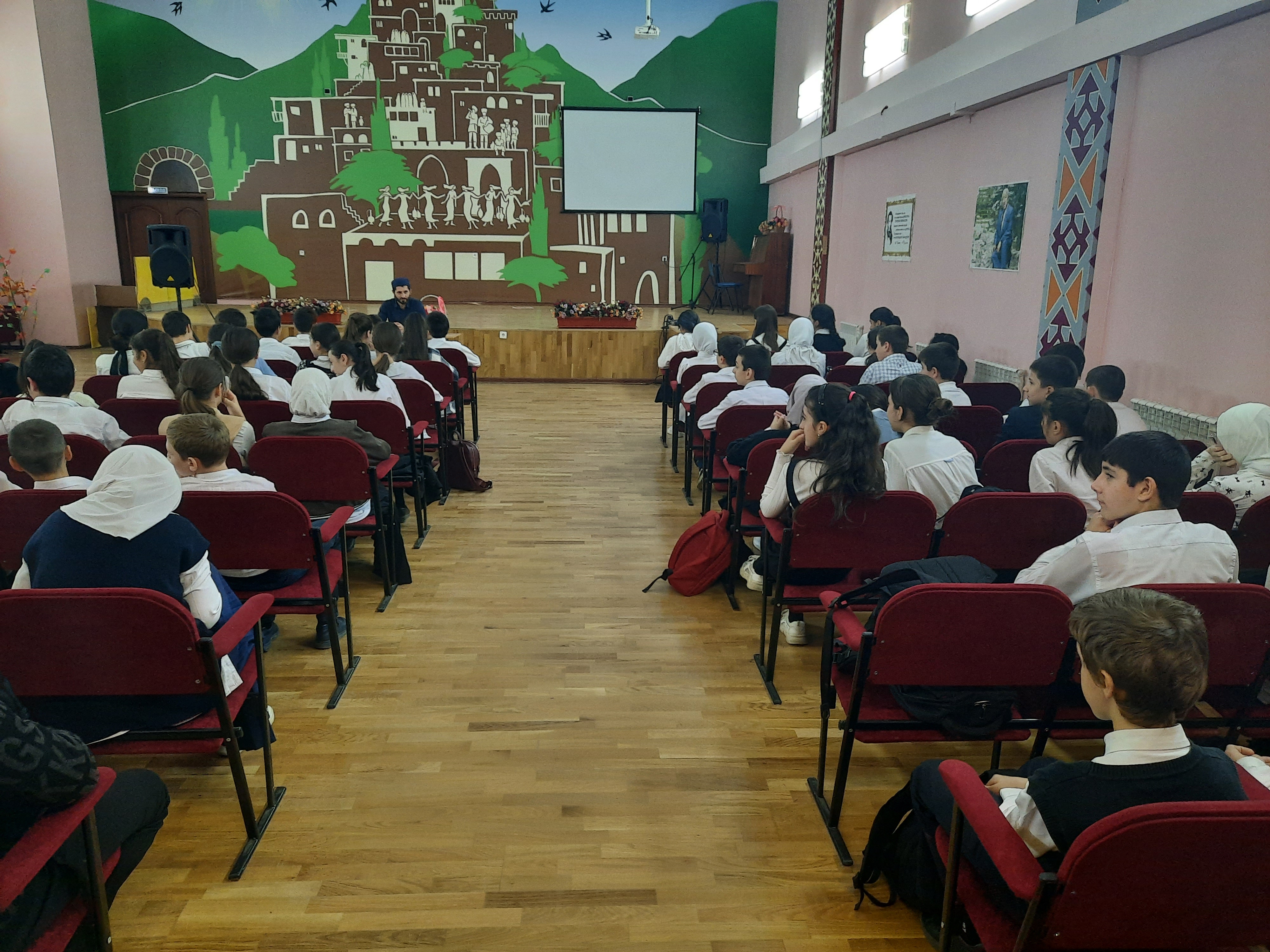 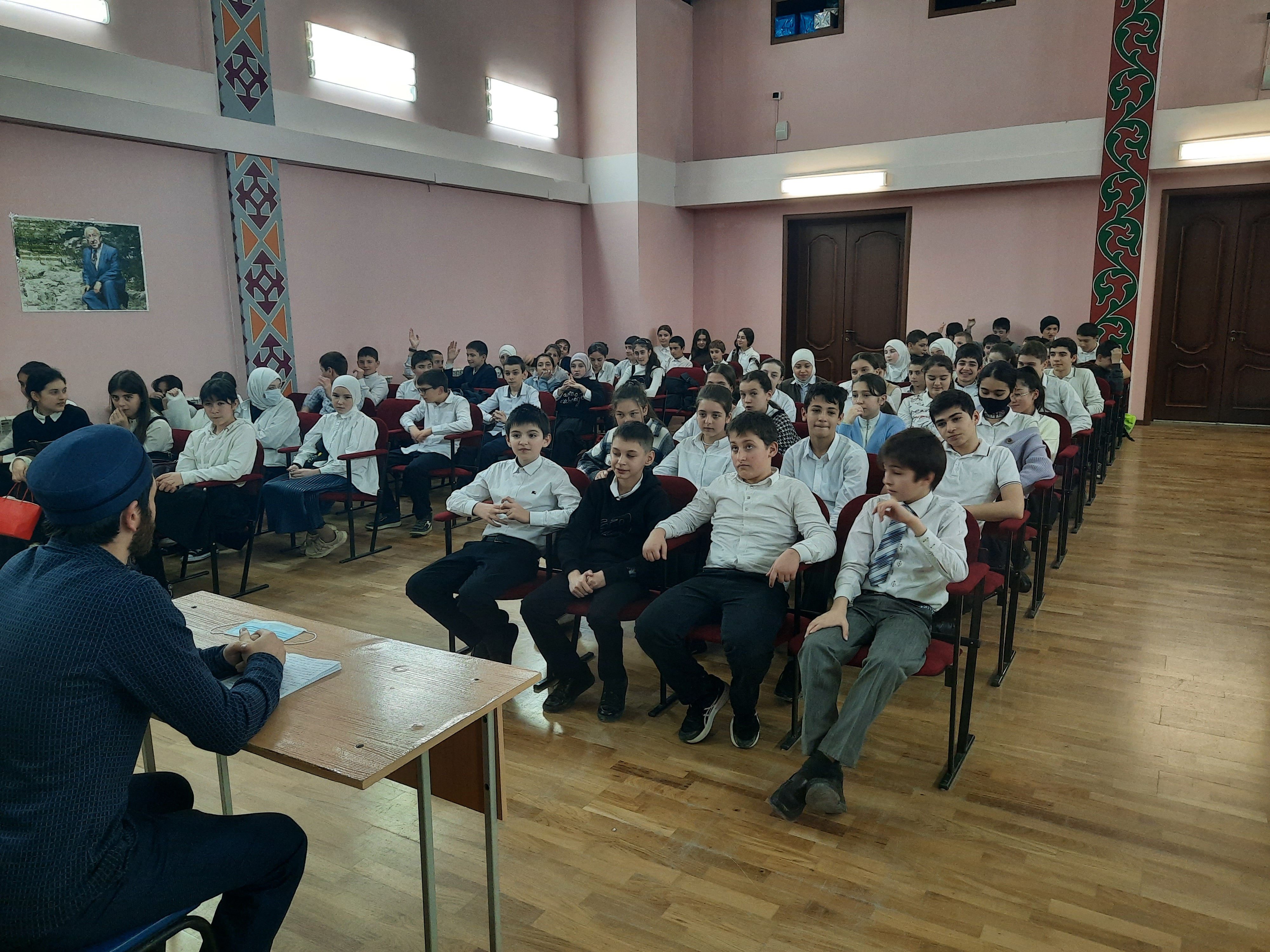 